รายงานข้อมูลสถิติการให้บริการประชาชนขององค์การบริหารส่วนตำบลขอนหาดประจำปีงบประมาณ พ.ศ.2564 (ระหว่างเดือน ตุลาคม 2563-31 มีนาคม 2564)องค์การบริหารส่วนตำบลขอนหาด  อำเภอชะอวด  จังหวัดนครศรีธรรมราช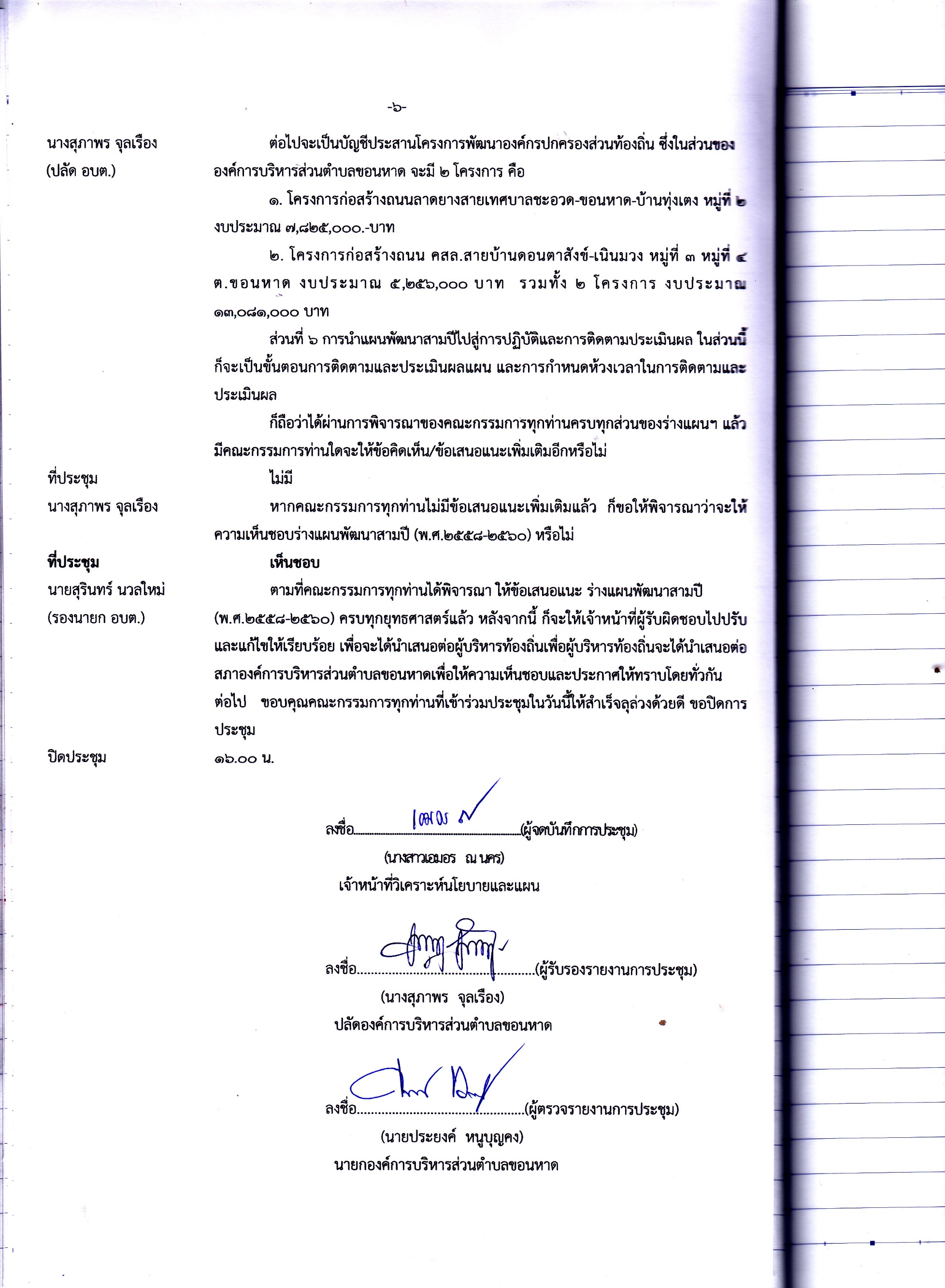 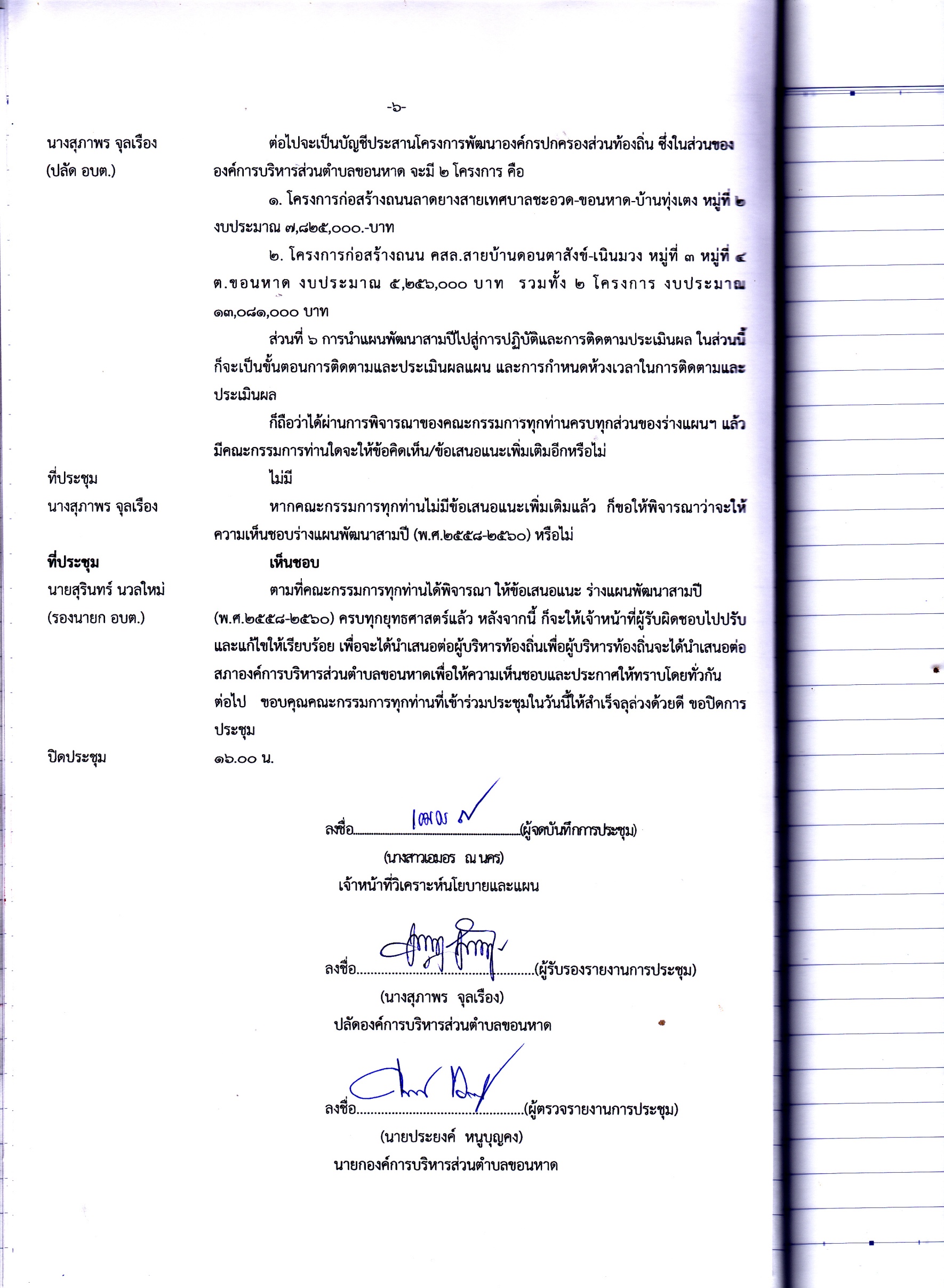                               (นายประยงค์  หนูบุญคง)                                       นายกองค์การบริหารส่วนตำบลขอนหาดลำดับที่รายการจำนวน (ราย)หมายเหตุ1การขออนุญาตก่อสร้างอาคาร192การให้บริการข้อมูลข่าวสารตาม พ.ร.บ.ข้อมูลข่าวสาร พ.ศ.2540-3การแจ้งถมดิน4การแจ้งขุดดิน5การรับชำระภาษีป้าย176การรับชำระภาษีโรงเรือนและที่ดิน7การรับชำระภาษีที่ดินและสิ่งปลูกสร้าง1018การรับแจ้งเรื่องราวร้องทุกข์9การขอใบอนุญาตประกอบกิจการที่เป็นอันตรายต่อสุขภาพ10การขอต่ออายุใบอนุญาตประกอบกิจการที่เป็นอันตรายต่อสุขภาพ111การจดทะเบียนพาณิชย์ ตาม พ.ร.บ.ทะเบียนพาณิชย์ พ.ศ.2499812การลงทะเบียนและยื่นคำขอรับเงินเบี้ยยังชีพผู้สูงอายุ6113การลงทะเบียนและยื่นคำขอรับเงินเบี้ยพิการ1314การขอรับการสงเคราะห์ผู้ป่วยเอดส์-15การรับชำระค่าจัดเก็บขยะมูลฝอย32016การช่วยเหลือด้านสาธารณภัย17การดำเนินการซ่อมแซมไฟฟ้าสาธารณะ